												Załącznik nr 8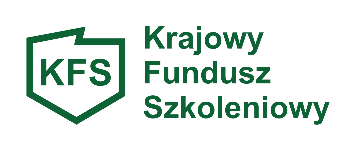 	………………………………	              (miejscowość, data)OŚWIADCZENIE O UZYSKANEJ POMOCY DE MINIMIS Oświadczam, iż …………………………………………………………………………………………………………………………………………………………………………………….....................................................................................(nazwa wnioskodawcy i adres)w okresie 3 minionych lat*:nie otrzymałem (-am) pomocy de minimis**.otrzymałem (-am)**:pomoc de minimis o wartości ……………………………….. euro,pomoc de minimis w rybołówstwie o wartości ……………………………….. euro,pomoc de minimis w rolnictwie o wartości ……………………………….. euro.   …………………………………………………/podpis i pieczątka pracodawcy lub pełnomocnika/* 3 minione lata liczone zgodnie z art. 112 Kodeksu cywilnego, tj. : ”Termin oznaczony w tygodniach, miesiącach lub latach kończy się z upływem dnia, który nazwą lub datą odpowiada początkowemu dniowi terminu, a gdyby takiego dnia w ostatnim miesiącu nie było - w ostatnim dniu tego miesiąca. Jednakże przy obliczaniu wieku osoby fizycznej termin upływa z początkiem ostatniego dnia.”** Zaznacz właściwe 